AKCE SENIORŮ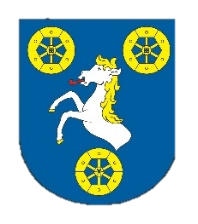 KULTURNÍ PROGRAM NA BŘEZEN 2023Plán akcí na měsíc březen:17. 3. 2023 18:00 	KC Labuť KOLLÁROVCI - velmi populární skupina ze Slovenska ovládající lidové písničky s atraktivními současnými tématy, která baví celou rodinu a dodá dobrou náladu všem. Určitě bude dobrá nálada, zazpíváme si s nimi i zatančímeCena	400,- Kč18. 3. 2023 14:00 	„MDŽ“  Akce na hřišti s kapelou a občerstvením – budeme rádi za zapojení všech aktivních seniorů – pečení zákusků, pomoc při opékání buřtů, zhotovení a balení dárečků, program – kdo má zájem kontaktujte paní Šafránkovou21. 3. 2023 19:30 	KC Labuť MADAME RUBINSTEIN - velmi úspěšná divadelní hra o neméně úspěšné „madame Helen Rubinstein“, která byla královnou kosmetického impéria. Nesnášela prázdné tlachání, byla prostořeká a firmu řídila pevnou rukou do posledního dechu. Jediné oslovení, které připouštěla, bylo Madame. Cena	350,- KčNa březnové akce je třeba se přihlásit do 3.3. 2023 u paní Šafránkové na tel: 603801750 a složit zálohu.Plán akcí na měsíc duben a květen:duben	22.4. Celodenní výlet do Dvora Králové, spojeny s průjezdem vláčkem celou zoologickou zahradou, soutěžemi, dobrou kávou a skvělým obědem. Safari, minulost i současnost nejkrásnější zahrady, kde zvířata skutečně žijí, rozmnožují se a ne živoří. Výstavy, obchůdky, restaurace spolu s naší průvodkyní Jitkou a malým autobusem. Věnováno především ženám k jejich svátku a případně dětem. Organizuje Jitka KratochvílováCena 650,- Kč + 150,- oběd.duben	25.4. zájezd do Písku a Strakonic, součástí jednodenního autobusového zájezdu je komentovaná prohlídka města Písku a kamenného mostu a prohlídka Strakonického hradu. Akci pořádá a organizuje klub seniorů Mnichovic a okolí		Cena 500,- Kč (autobus a prohlídky)květen	Vázání kytic s mistryní republiky, necháme vás nakouknou do kouzla vázání kytic a zároveň vám umožníme si vše i vyzkoušet. Pravidelné setkávání seniorů u kávy či čaje bude probíhat jako vždy v knihovně obecního úřadu každý sudý čtvrtek v 10 hodin. Všichni jste srdečně zváni! Termíny 1.pololetí 2023:leden: 12. a  26.; únor: 9. a 23.; březen: 9. a 23.; duben: 6. a 20.; květen: 4. a 18.; červen: 1., 15. a 29.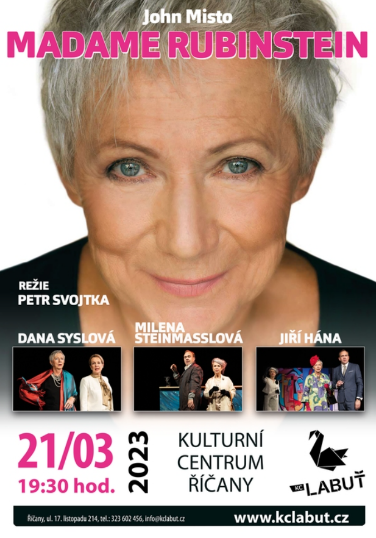 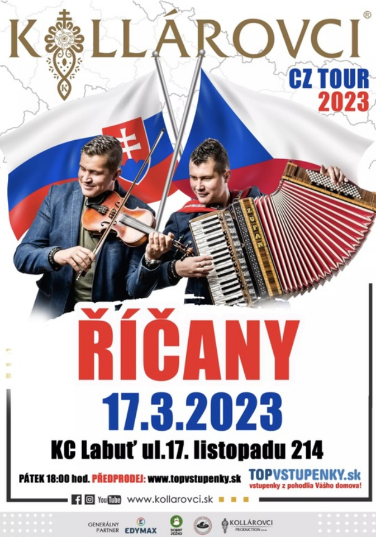 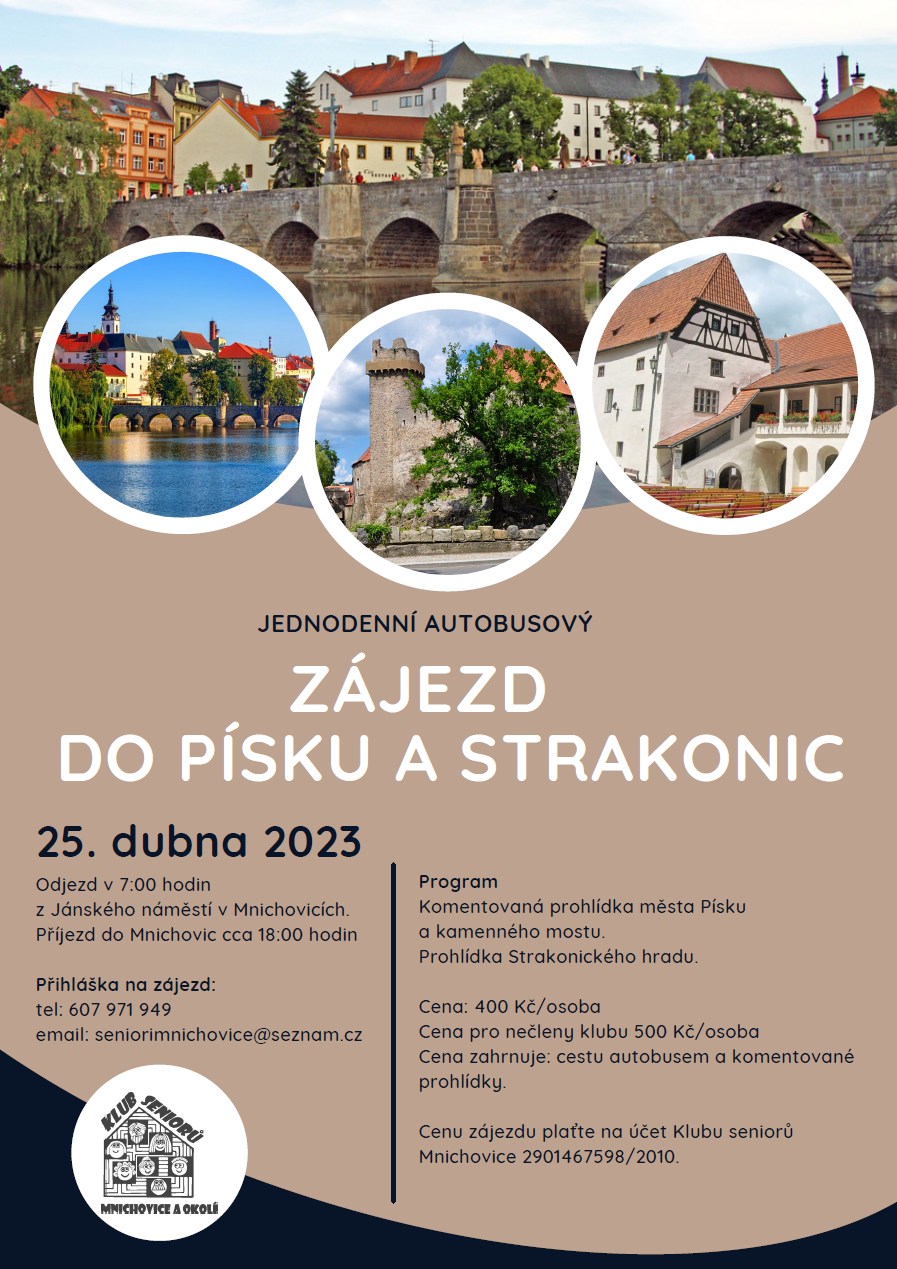 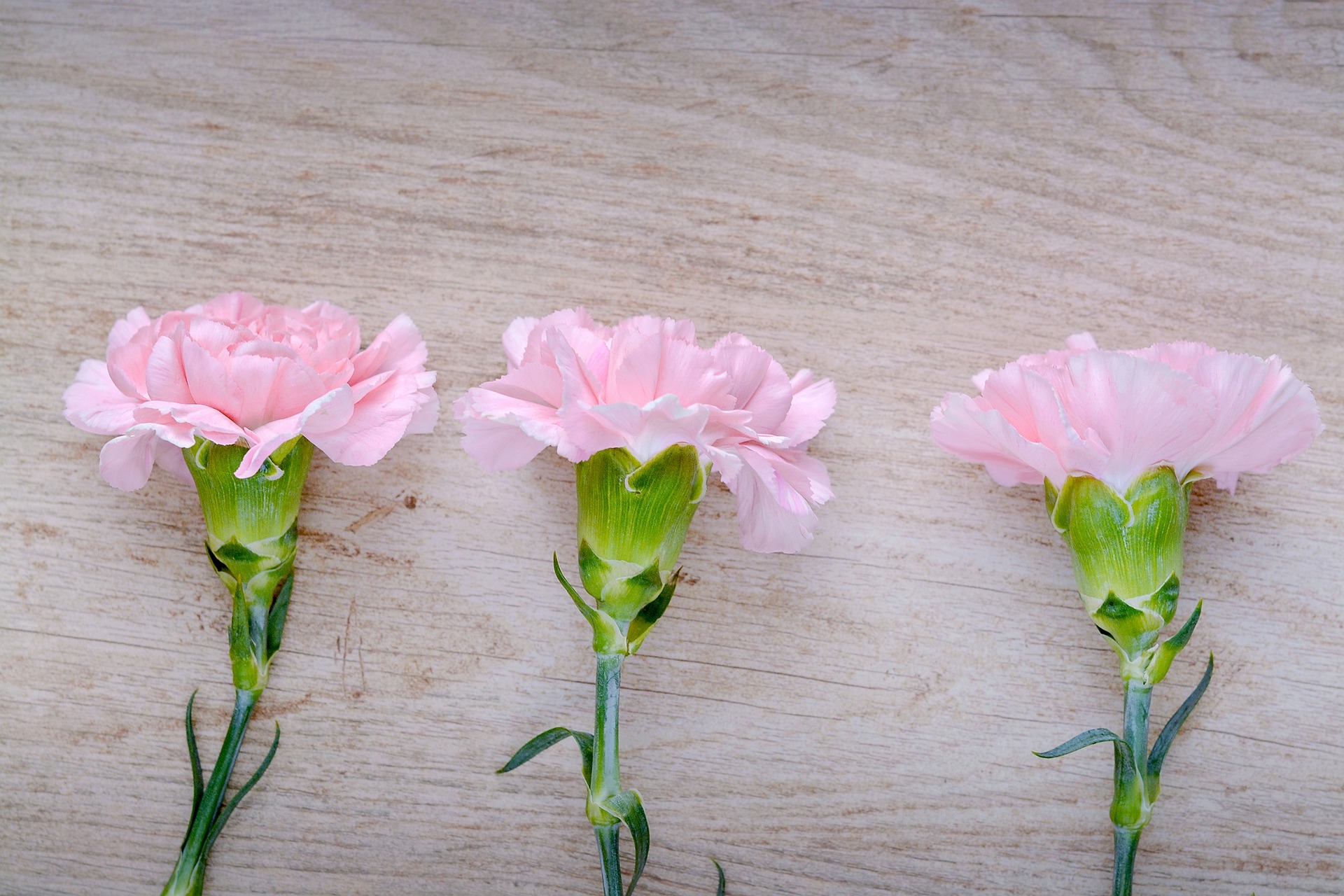 Senioři ze Všestar zvou občany naJARNÍ VESELICI A NEFORMÁLNÍ OSLAVU „MDŽ“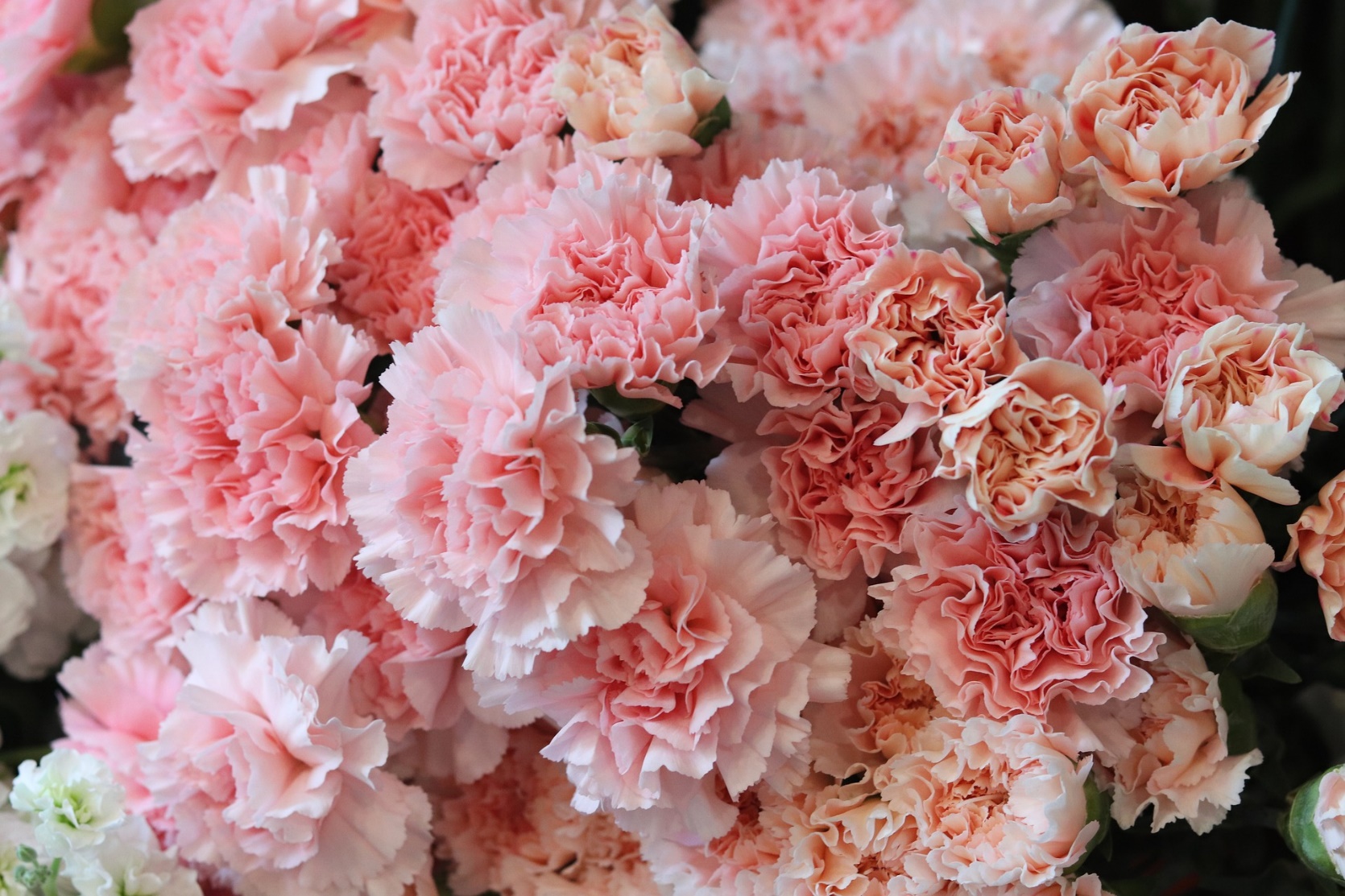 v sobotu 18. března ve 14:00akce proběhne v prostorách kabin na fotbalovém hřišti SK Všestary(prostor kabin je vytápěný, za poskytnutí prostor děkujeme)Přijďte společně posedět, zazpívat si a možná si i zatancovatza doprovodu kláves pana Bezoušky.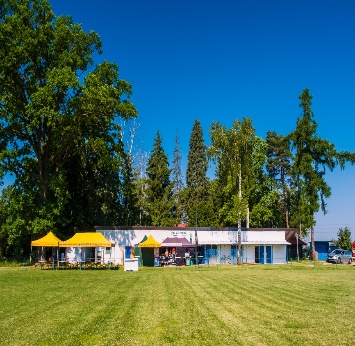 K občerstvení budou dobroty, které jsme pro Vás připravili.Nápoje teplé i studené možno zakoupit na místě.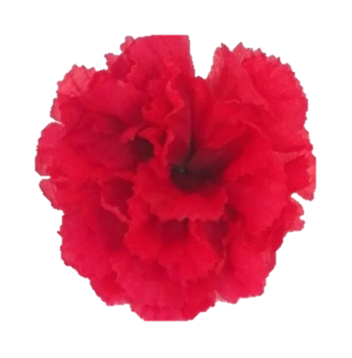 Těšíme se na všechny, kteří se rádi baví!Senioři ze Všestar zvou občany naJARNÍ VESELICI A NEFORMÁLNÍ OSLAVU „MDŽ“v sobotu 18. března ve 14:00akce proběhne v prostorách kabin na fotbalovém hřišti SK Všestary(prostor kabin je vytápěný, za poskytnutí prostor děkujeme)Přijďte společně posedět, zazpívat si a možná si i zatancovat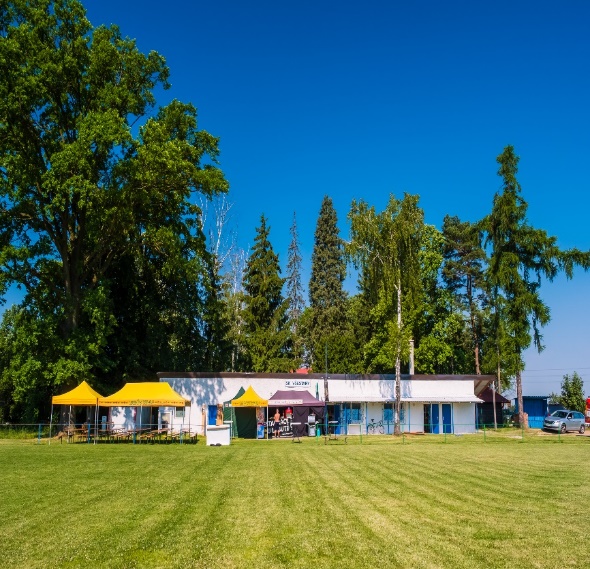 za doprovodu kláves pana Bezoušky.K občerstvení budou dobroty, které jsme pro Vás připravili.Nápoje teplé i studené možno zakoupit na místě.Těšíme se na všechny, kteří se rádi baví!kdo má zájem kontaktujte paní Šafránkovou do 13. 3., aby bylo všeho dostatek :)